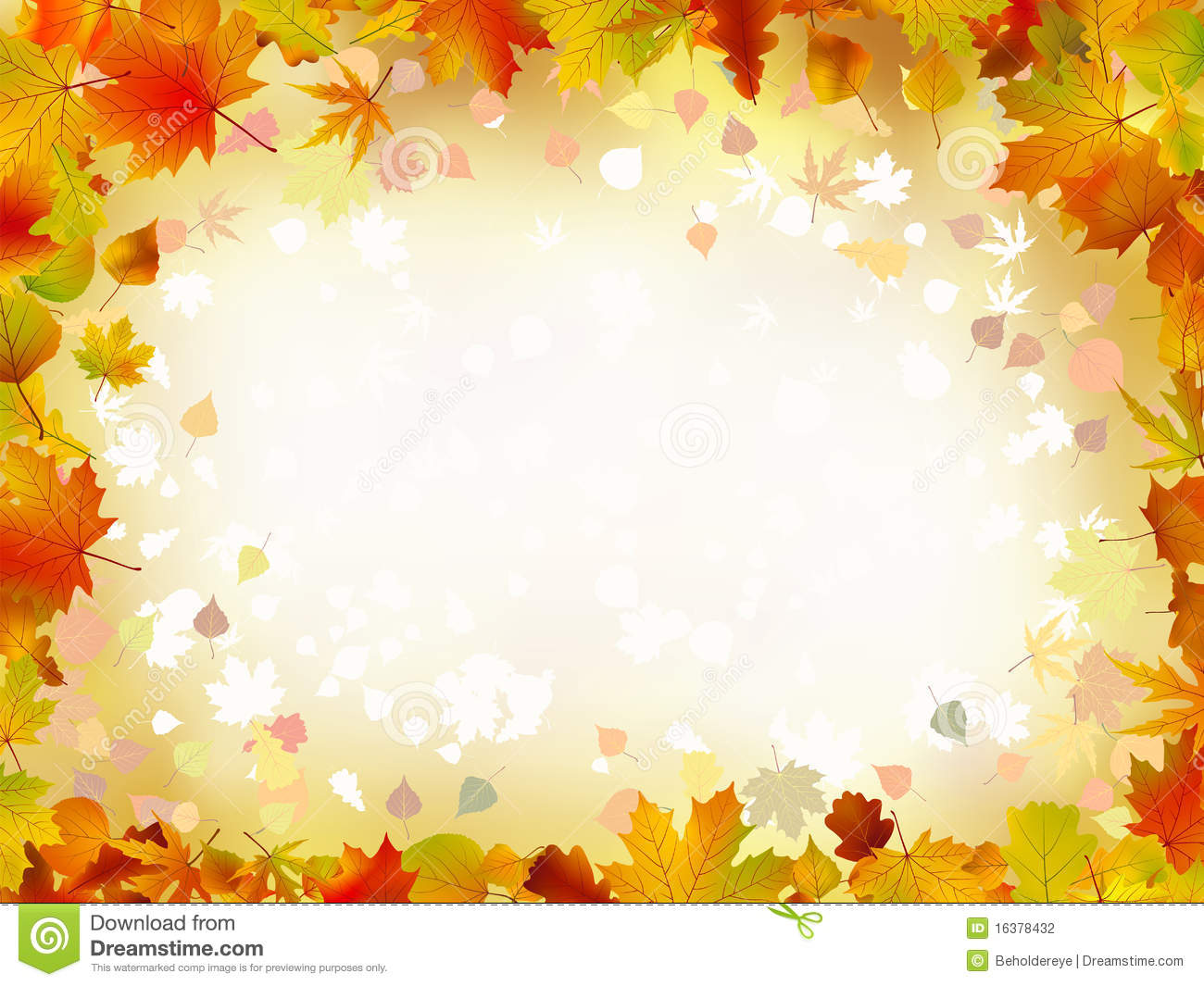 «Тише, тише»1 куплетТише, тише, тишина.Осень в гости к нам пришла,Дождик песенку поетИ на землю слезки льет.  2 раза2 куплетДружно зонтики возьмем,Под дождем гулять пойдем.Веселей, веселей,Дождик капай, не жалей.   2 раза